Füllen Sie bitte ebenfalls das Formular "Eintragung als Wähler" aus. Nationalnummer (falls bekannt): .. -  - Geschlecht:  M  W Name, Vornamen: …
Geburtsdatum: …Geburtsort: (Ort und Land) …
Adresse und Aufenthaltsland: ……Telefon: …Mobil: …E-Mail: …Postadresse: …
Land: …Beruf: …Arbeitgeber: …E-Mailberuflich: …Telefonberuflich: …Staatsangehörigkeit: Belgier/inAndere Staatsangehörigkeit: …. seit…Abstammung
Name, Vorname des Vaters: …Geburtsdatum und -ort: …
Name, Vorname der Mutter: …
Geburtsdatum und -ort: …Familienstand ledig  verheiratet 			Datum und Ort Eheschließung:… tatsächliches zusammenwohnend  gesetzlich zusammenwohnend  Datum und Ort Zusammenwohnen: tatsächlich getrennt  gesetzlich geschieden 		Datum und Ort der Ehescheidung Trennung von Tisch und Bett     verwitwet 		Datum und Ort des TodesName, Vorname des (Ehe)Partners:…Staatsangehörigkeit(en) des (Ehe)Partners:…Geburtsdatum und -ort des (Ehe)Partners:...Familienzusammensetzung Ich bin Referenzperson der Familie (= Familienoberhaupt) Ich bin alleinstehend  Ich gehöre zur Familie von:
Name, Vorname der Referenzperson: …
Geburtsdatum und -ort der Referenzperson: …Ihre Stellung innerhalb der Familie:Datum der Ankunft im Aufenthaltsland: …
Aufenthaltsstatus im Aufenthaltsland:…
(z.B. Arbeitnehmer, Rentner, Student, Tourist, ständiger Aufenthalt, …)
Art und Gültigkeit des Visums/Aufenthaltstitels (nur auszufüllen, wenn Sie der Visumpflicht unterliegen):…Im Notfall zu benachrichtigende Person Name und Vorname: …Geburtsdatum: …Adresse und Aufenthaltsland: ……Tel.: …		Mobil: …E-Mail: … 	Ich bin damit einverstanden, dass die obenstehenden Daten in die konsularischen Bevölkerungsregistern eingetragen und nur für rechtliche Zwecke verwendet werden können.Ausgefüllt in …………     am …UnterschriftJede Änderung Ihrer Daten muss uns umgehend mitgeteilt werden! (Adresse, Telefonnummer, E-mail, Familienstand,…) Wenn Sie nicht mehr unter der angegebenen Adresse wohnen, es nicht möglich ist, Ihre Adresse zu ermitteln und in den letzten 7 Jahren kein Kontakt mehr zwischen Ihnen oder einem Familienmitglied und der Belgischen Botschaft bestand, Sie (und eventuell Ihre Familie) gestrichen werden können aus dem Bevölkerungsregister. Sie können sich jederzeit neu anmelden. Jedoch nur unter der Voraussetzung, dass Sie alle Anmeldevoraussetzungen erfüllen.Bitte teilen Sie daher dem Konsulat jede Adressänderung binnen einem Monat mit. Sie müssen dafür das spezielles Formular (Anmeldung Adressänderung) zu benutzen, dass zur Verfügung steht auf unserer Website https://diplomatie.belgium.be/fr oder beim Konsulat. 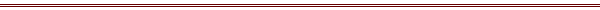 An den Behörden vorbehaltenGeprüft von: 	Datum:	UnterschriftFÜGEN SIE EIN FOTO BEI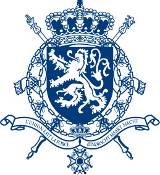 Eintragung einer volljährigen Person in die konsularischen Bevölkerungsregister 